2023 Spanish (continuers) Subject Assessment Advice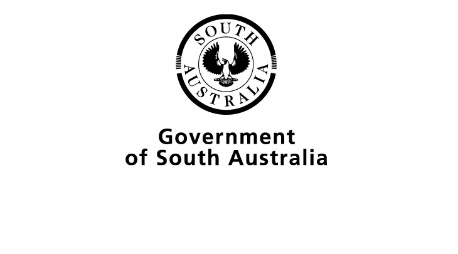 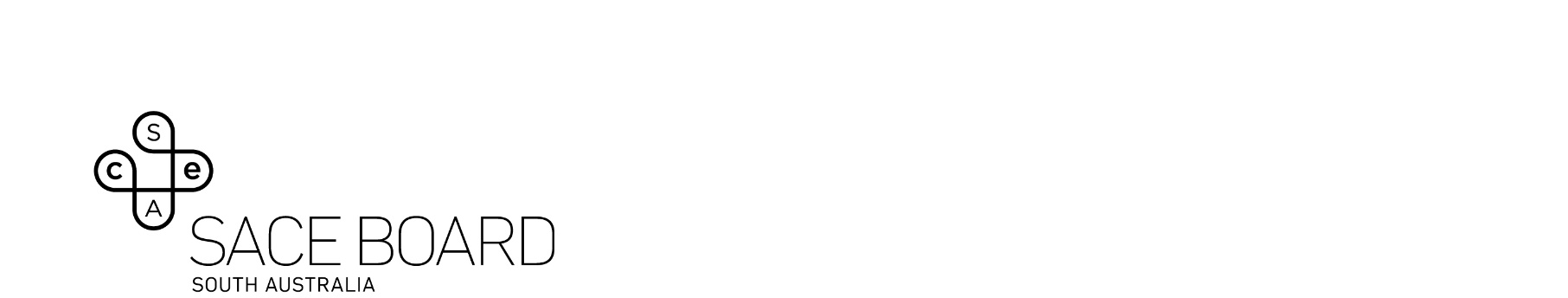 OverviewSubject assessment advice, based on the 2023 assessment cycle, gives an overview of how students performed in their school and external assessments in relation to the learning requirements, assessment design criteria, and performance standards set out in the relevant subject outline. They provide information and advice regarding the assessment types, the application of the performance standards in school and external assessments, and the quality of student performance.Teachers should refer to the subject outline for specifications on content and learning requirements, and to the subject operational information for operational matters and key dates.Across the Assessment Types for this subject, students can present their responses in oral or multimodal form, where 6 minutes is the equivalent of 1000 words. Students should not speed-up the recording of their videos excessively to condense more content into the maximum time limit.If a video is flagged by markers/moderators as impacted by speed, schools will be requested to provide a transcript and markers/moderators will be advised to mark/moderate based on the evidence in the transcript, only considering evidence up to the maximum word limit.If the speed of the recording makes the speech incomprehensible, it affects the accuracy of transcriptions and it also impacts the ability of markers/moderators to find evidence of student achievement against the performance standards.School AssessmentTeachers can improve the moderation process and the online process by:thoroughly checking that all grades entered in Schools Online are correctensuring that the uploaded tasks are legible, all facing up (and all the same direction) and remove blank pages and student notesensuring that the uploaded responses have pages of the same size and are in colour so that any teacher markings, and comments are clear.ensuring task sheets and texts for text analysis tasks are includedthoroughly checking that all assessment tasks have been labelled correctlythoroughly checking that all files have been uploaded correctlyensuring all audio files are clearly audible.Assessment Type 1: FolioThe folio must contain 3–5 tasks and must include one of each of the following:Interaction Text ProductionText Analysis.Students should undertake all three assessments for the folio at least once.This year, some schools conducted folio interaction tasks, which were very similar to the end of year oral examination conversations. Teachers are encouraged to conduct tasks on a variety of topics studied during the year.Teachers can elicit more successful responses by: including folio tasks based on a variety of texts studied during the year, rather than using similar texts from the end of year examinationsincluding several questions that allow students to demonstrate their interpretation of language and culture.The more successful responses commonly:were detailed and included a range of vocabularywere organised and well-structuredused evidence/quotes from the text to support responsesused a wide range of complex language and structureswere fluent in their speaking and showed knowledge of the topic studied used correct pronunciation and effective intonationasked for clarification/repetition and were able to self-correct.The less successful responses commonly:used some variety in vocabulary with simple sentencespresented with a variety of grammatical and syntactical errorsused basic cohesive devicesavoided using the stress mark in their writingrelied on well-rehearsed language to sustain the conversation.General comments or observationsSome assessment tasks were not labelled correctly on Schools Online.Some interactions showed lack of planning and preparation. Assessment Type 2: In-depth StudyStudents undertake an in-depth study demonstrating research and personal reflection on an aspect or aspects of a topic associated with ‘The Spanish-speaking Communities’ or ‘The Changing World’ themes. The in-depth study is intended to be more than learning a body of facts and reporting on them. It requires analysis and reflection.Teachers can elicit more successful responses by allowing students to participate as much as possible in selecting their own topic, so that they take ownership and view the study as a personal investigation of relevance and meaning to them. Some topics may enable students to make comparisons between their learning and their personal experience. The more successful responses commonly:chose interesting topics to research, organised their ideas well, and were able to express their ideas, information, and opinions with good detailused a wide variety of resources and documented these appropriatelyspoke fluently when presenting their in-depth oral presentation with little hesitationdisplayed enthusiasm for the topic of their discussion and engaged the audiencewere able display both breadth and depth of treatment of their topic in their text production and articulated their ideas well using an extensive range of complex linguistic structures and featuresdisplayed critical reflection on their learning journey, articulated how their research impacted them personally, and drew connections between their own values and those explored in texts (when reflecting on their learning in English).The less successful responses commonly:chose topics which limited their research scopepresented a recount of information rather than a reflection on their learning from the entire research processdisplayed limited resourcesdrew conclusions without justifying these with evidence from researchrelied heavily on cue cards for their oral presentation.External AssessmentAssessment Type 3: Examination The examination consists of two assessments: an oral examination and a written examination.Oral ExaminationThe oral examination of 10–15 minutes comprises of a general conversation and a discussion of the student’s in-depth study. In the conversation, students converse with the examiners about their personal world.Section 1: ConversationThe more successful responses commonly:had high-level language skills for this level and were able to sustain conversation with a good degree of accuracywere well prepared for their conversation and elaborated on detailsused a wide range of vocabulary, complex linguistic structures, and connectiveswere coherent and the conversation followed a logical structure and sequencewere able to sustain the conversation and were spontaneous in their responsesused accurate pronunciation and effective intonationwere able to ask for clarification with confidence.The less successful responses commonly:relied too much on prepared responses, and this affected the natural flow of the interaction, especially when the answer required extra and/or more nuanced informationlacked flexibility, including the ability to rephrase, and struggled to elaborate on their answers, indicating a lack of preparationgenerally included appropriate information but lacked depthregularly required the examiners to repeat a question before providing a responsedemonstrated difficulty structuring sentences and finding suitable vocabulary, particularly when using the masculine gender or pluralsused a limited range of vocabulary and were often slow to respondused simple and repetitive cohesive deviceshad frequent silences because of lack of comprehension.Section 2: Discussion Some interesting topics that were chosen this year included:Constitutional Changes in ChileThe difference between rural and urban life in the daily life between Australia and ColombiaQuino (Mafalda Comic Strips)Climate Change ImpactLaws of Euthanasia in ArgentinaFemicide in Mexican Culture and Society Legends and Fantasies How Colonisation affected Latin American and Australian CelebrationsGeneral:Topics with political content were very challenging for students to discuss. The more successful responses commonly:chose topics that were appropriate for their abilitydemonstrated familiarity with the topic and in-depth understanding of the contentdemonstrated the ability to reflect and comment on significant learning that had been undertakenshowed evidence that the student had investigated a new perspectivedemonstrated an appreciation for what was learntprovided in-depth explanations about how the chosen topic impacted on the life and future of the student, showing an ability to make a personal connection with the in-depth studycreated interest and engaged the examinersdemonstrated a good mastery and knowledge of the basic tenses and were at ease using technical and subject-specific vocabularydemonstrated higher order thinking and gave opinionsbrought visual material to support their chosen subtopic. The less successful responses commonly:were unable to express in-depth knowledge on the topic for discussionwere unable to provide personal opinions about the topics discussed or reflect upon the researchlacked evidence of researchdid not carry the conversation forward with spontaneity and provided one-sentence answers, expecting assessors to keep asking questionswere related to topics that were too challenging for the language skills of the students, who had a limited range of vocabulary and were unable to advance the discussion.Note: Teachers can elicit more successful responses by:encouraging students to use pictures, photographs, or objects to support their oral examination. Written ExaminationSection 1: Listening and RespondingThere were two texts in Spanish, all of them varying in length and nature. For all texts, the questions and answers were in English.Question 1The more successful responses commonly:identified the type of broadcast and what the text is about, with justificationdiscussed two emotions conveyed by the speaker, with examples from the text.The less successful responses commonly:identified limited relevant information, without justificationdiscussed one emotion conveyed by the speaker, without examples from the text.Question 2The more successful responses commonly:displayed substantial understanding of the text by providing two different impacts that Frida Kahlo had on the woman’s lifedisplayed comprehensive understanding of the text by explaining two different ways in which the woman experienced the exhibition, with good evidence from the text.The less successful responses commonly:displayed partial understanding of the text by providing one impact that Frida Kahlo had on the woman’s lifeidentified some relevant information.Section 2: Reading and RespondingPart AQuestion 3The more successful responses commonly:explained the title in the context of the textidentified three main concerns of Ana in the articleexplained how Ana used language techniques to try to persuade her readers into action and provided good examples of three techniques from the text.The less successful responses commonly:misunderstood the title in the context of the textidentified one main concern of Ana in the articlewere unclear how Ana used language techniques to try to persuade her readers into action and were unable to provide examples of these expressions.Part BQuestion 4Write a covering letter explaining why you would be a suitable candidate for the job.The more successful responses commonly:adhered to the text type conventions of a covering letter, inclusive of correct salutationsused persuasive languageconveyed the appropriate detail, ideas, and information in response to the stimulus text addressing all requirementsconveyed information with a wide range of vocabulary, with clear and accurate sentence structure and grammarused appropriate connectives, syntax, and expressionorganised information and ideas logically and coherently to meet the requirements of the taskincluded ideas that were detailed and varied that clearly supported why they were the most suitable candidate for the job.The less successful responses commonly:did not adhere to the appropriate text typeused incorrect salutationscontained many syntactical and grammatical errors that impeded meaningparaphrased language from the stimulus textdemonstrated limited understanding of the requirements of the taskdemonstrated limited evidence of the ability to organise information.Section 3: Writing in SpanishQuestion 5There was a choice of three options for the students, of varying text types and themes.Option 1 – Your Spanish class is discussing the types of activities that schools hold to mark the end of Year 12. Write the text of your talk in which you argue for or against different end-of-year activities for the students, such as a graduation ceremony, a gala ball, a camp, and other events.This was the most popular choice of topics.Option 2 – Write a review for your school magazine of a book, film, or show that you have recently read or watched. In addition to an outline of the story and offering an evaluation of the production, show how your opinion differs from other opinions and justify your reasons.This was the least popular choice of topics.Option 3 – Write a story for a creative-writing competition that your city’s Spanish teachers’ association is promoting. You are required to use this photo as a prompt for your story.This was the second most popular chose of topics.The more successful responses commonly:adhered competently to the conventions of the required text typedemonstrated an interest in the topic selecteddemonstrated an excellent knowledge of grammatical concepts, tense, and connectorsdemonstrated evidence of planningcontained a few errors, but they did not impede the meaningused extensive range of complex linguistic structures and featuresengaged the reader with an original, well-written, structured, and interesting response.The less successful responses commonly:lacked depth, grammatical correctness, and detail, which impeded meaningfrequently used Anglicisms  were superficial in their treatment of the selected topic.did not adhere to the appropriate text typedid not address the requirements of the taskused mostly repetitious and simplistic vocabularyfailed to meet required word length.GeneralIt is recommended that students get opportunities to produce different kinds of writing (e.g. informative, imaginative, narrative, personal, persuasive, evaluative, or descriptive).